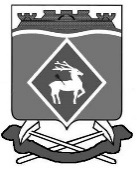 РОССИЙСКАЯ  ФЕДЕРАЦИЯРОСТОВСКАЯ ОБЛАСТЬМУНИЦИПАЛЬНОЕ ОБРАЗОВАНИЕ «БЕЛОКАЛИТВИНСКИЙ РАЙОН»АДМИНИСТРАЦИЯ БЕЛОКАЛИТВИНСКОГО РАЙОНА ПОСТАНОВЛЕНИЕот 28.12. 2023  № 2196г.  Белая КалитваО приведении размера платы граждан в соответствие с предельными индексамиВ соответствии со статьей 157.1 Жилищного кодекса Российской Федерации, постановлением Правительства Ростовской области от 22.03.2013 
№ 165 «Об ограничении в Ростовской области роста размера платы граждан за коммунальные услуги», распоряжением Губернатора Ростовской области от 11.12.2023 № 326 «Об утверждении предельных (максимальных) индексов изменения размера вносимой гражданами платы за коммунальные услуги в муниципальных образованиях Ростовской области на 2024 – 2028 годы»,  в целях ограничения роста размера платы граждан за коммунальные услуги, Администрация Белокалитвинского района постановляет: Привести размер подлежащей внесению платы граждан, проживающих на территории сельских поселений муниципального образования «Белокалитвинский район», за коммунальную услугу по холодному водоснабжению в соответствие с предельными индексами путем применения понижающего коэффициента к нормативу потребления коммунальных услуг по холодному водоснабжению, водоотведению в жилых помещениях на территории Белокалитвинского района на 2024 год.Установить понижающие коэффициенты к нормативам потребления коммунальных услуг по холодному водоснабжению, водоотведению в жилых помещениях на территории Богураевского, Горняцкого, Грушево-Дубовского, Коксовского, Краснодонецкого, Рудаковского, Синегорского сельских поселений Белокалитвинского района, согласно приложению № 1 к настоящему постановлению.Установить понижающие коэффициенты к нормативам потребления коммунальных услуг по холодному водоснабжению в жилых помещениях на территории Нижнепоповского сельского поселения Белокалитвинского района, согласно приложению № 2 к настоящему постановлению.  Провести информационно-разъяснительную работу с населением, исполнителями коммунальных услуг и ресурсоснабжающими организациями о принятии данного постановления.Настоящее постановление вступает в силу с 01.01.2024, после официального опубликования.Контроль за выполнением постановления возложить на первого заместителя главы Администрации Белокалитвинского района по жилищно-коммунальному хозяйству и делам ГО и ЧС Каюдина О.Э.    Глава Администрации  Белокалитвинского района						О.А. МельниковаВерно:Заместитель главы АдминистрацииБелокалитвинского районапо организационной и кадровой работе				Л.Г. ВасиленкоПриложение № 1  к постановлению Администрации Белокалитвинского районаот 28.12.2023 № 2196ПОНИЖАЮЩИЕ КОЭФФИЦИЕНТЫк нормативам потребления коммунальных услуг по холодному водоснабжению, водоотведению в жилых помещениях на территории Богураевского, Горняцкого, Грушево-Дубовского, Коксовского, Краснодонецкого, Рудаковского, Синегорского сельских поселений Белокалитвинского районаПонижающие коэффициенты к нормативам потребления коммунальных услуг по холодному водоснабжению: с 01.01.2024 по 31.12.2024:Нормативы потребления коммунальных услуг по водоотведению:с 01.01.2024 по 31.12.2024:Заместитель главы АдминистрацииБелокалитвинского района по организационной и кадровой работе	                                   Л.Г. ВасиленкоСогласовано:          Заместитель главы Администрации           по организационной и кадровой работе	                                Л.Г. ВасиленкоЗаместитель главы Администрации Белокалитвинского районапо организационной и кадровой работе	                                Л.Г. Василенко№ п/пСтепень благоустройства жилищного фондаНорматив, установленный Постановлением РСТ от 29.08.2019 № 39/3 (куб.м/чел)Понижающий коэффициент к нормативу Норматив с учетом понижающего коэффициента  (куб.м/чел)1Многоквартирные и жилые дома с централизованным холодным водоснабжением, водонагревателями, водоотведением, оборудованные унитазами, раковинами, мойками, душами и ваннами сидячими длиной 1200 мм с душем7,361,0000007,3602Многоквартирные и жилые дома с централизованным холодным водоснабжением, водонагревателями, водоотведением, оборудованные унитазами, раковинами, мойками, душами и ваннами длиной 1650 - 1700 мм с душем7,560,924706,99073Многоквартирные и жилые дома с централизованным холодным водоснабжением, оборудованные унитазами, раковинами, мойками, душами и ваннами длиной 1650 - 1700 мм с душем7,560,751405,68064Многоквартирные и жилые дома с централизованным холодным водоснабжением, без централизованного водоотведения, оборудованные умывальниками, мойками, унитазами, ваннами, душами5,320,780134,1505Многоквартирные и жилые дома с централизованным холодным водоснабжением, оборудованные  раковинами2,390,731011,7476Многоквартирные и жилые дома с водоразборной колонкой1,640,998851,638№ п/пСтепень благоустройства жилищного фондаНорматив, установленный Постановлением РСТ от 29.08.2019 № 39/3 (куб.м/чел)Понижающий коэффициент к нормативу Норматив с учетом понижающего коэффициента  (куб.м/чел)1Многоквартирные и жилые дома с централизованным холодным водоснабжением, водонагревателями, водоотведением, оборудованные унитазами, раковинами, мойками, душами и ваннами сидячими длиной 1200 мм с душем7,361,0000007,3602Многоквартирные и жилые дома с централизованным холодным водоснабжением, водонагревателями, водоотведением, оборудованные унитазами, раковинами, мойками, душами и ваннами длиной 1650 - 1700 мм с душем7,560,92476,9907Начальник юридического отдела                                               С.Ю. ЛукьяновПриложение № 2  к постановлению Администрации Белокалитвинского районаот 28.12.2023 № 2196ПОНИЖАЮЩИЕ КОЭФФИЦИЕНТЫк нормативам потребления коммунальных услуг по холодному водоснабжению, водоотведению в жилых помещениях на территории Нижнепоповского сельского поселения Белокалитвинского районаПонижающие коэффициенты к нормативам потребления коммунальных услуг по холодному водоснабжению:с 01.01.2024 по 31.12.2024:ПОНИЖАЮЩИЕ КОЭФФИЦИЕНТЫк нормативам потребления коммунальных услуг по холодному водоснабжению, водоотведению в жилых помещениях на территории Нижнепоповского сельского поселения Белокалитвинского районаПонижающие коэффициенты к нормативам потребления коммунальных услуг по холодному водоснабжению:с 01.01.2024 по 31.12.2024:№ п/пСтепень благоустройства жилищного фондаНорматив, установленный Постановлением РСТ от 29.08.2019 № 39/3 (куб.м/чел)Понижающий коэффициент к нормативуНорматив с учетом понижающего коэффициента  (куб.м/чел)1Многоквартирные и жилые дома с централизованным холодным водоснабжением, оборудованные унитазами, раковинами, мойками, душами и ваннами длиной 1650 - 1700 мм с душем7,560,687935,202Многоквартирные и жилые дома с централизованным холодным водоснабжением, без централизованного водоотведения, оборудованные умывальниками, мойками, унитазами, ваннами, душами5,320,714393,803Многоквартирные и жилые дома с централизованным холодным водоснабжением, оборудованные  раковинами2,390,669591,60